                                                                                                                TVIRTINU: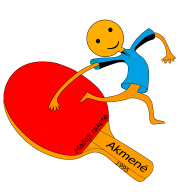                                                                                          STK „MAŽOJI RAKETĖ“                                                                                                       Pirmininkė Loreta Avelienė                                                                                                                Akmenė, 2017-09-06Akmenės rajono kvalifikacinių stalo teniso varžybųNUOSTATAI1. VARŽYBŲ TIKSLAS Populiarinti stalo tenisą Akmenės rajone. Kelti stalo tenisininkų meistriškumo lygį. Palaikyti draugiškus santykius su kaimyninių miestų ar rajonų stalo tenisininkais.2. VADOVAVIMAS IR VYKDYMASVaržybas organizuoja ir vykdo Akmenės rajono stalo teniso klubas „Mažoji raketė“. Varžybų vyr. teisėjas – Kęstutis Barauskas (tarptautinė kategorija), vyr. sekretorius – Loreta Avelienė (nacionalinė kategorija). 3. VARŽYBŲ VYKDYMO VIETA IR LAIKASAkmenės rajono kvalifikacinės varžybos yra vykdomos PROFESIONALŲ (IĮ „Aras“ taurei laimėti) IR MĖGĖJŲ (UAB „Nektur“ taurei laimėti) grupėse. Profesionalų grupės varžybos vyks Akmenės gimnazijoje (Laižuvos g. 7) preliminariai kiekvieną mėnesio paskutinį penktadienį, varžybų pradžia 17.00 val. Šios grupės žaidėjai privalės kiekviename ture iš anksto užsiregistruoti iki ketvirtadienio (ne vėliau, kaip likus vienai dienai iki varžybų). Registracija bus galima 3 būdais: 1) internetu www.mazojirakete.com, 2) el paštu: k.barauskas@gmail.com, 3) skambučiu arba sms žinute 8 684 11558.Mėgėjų grupės varžybos vyks Naujojoje Akmenėje Saulėtekio progimnazijoje (V. Kudirkos g. 5a) preliminariai kiekvieną mėnesio priešpaskutinį trečiadienį 18.00 val. Šios grupės dalyviams iš anksto registruotis nereikės, nebent pranešti telefonu 8 68411558 apie vėlavimą į varžybas, ne vėliau, kaip iki 18.00 val.Profesionalų ir mėgėjų grupės varžybos sudarytos iš devynių turų, tarp kurių aštuoni – kvalifikaciniai ir paskutinis devintas (gegužės mėnesį) – finalinis. Į finalinį turą Profesionalų grupėje pateks 24 daugiausiai taškų visuose turuose surinkę žaidėjai, o Mėgėjų grupėje - 16 žaidėjų. 4. VARŽYBŲ VYKDYMO TVARKAProfesionalų grupėje teisę dalyvauti turi tie žaidėjai (vyrai ir moterys), kurie yra įtraukti į LSTA reitingo sąrašus. Akmenės rajono sportininkams apribojimų nėra.Mėgėjų grupėje teisę dalyvauti turi vyrai žaidėjai, kurių reitingas nuo 600 ir žemesnis arba iš viso nėra reitingo sąrašuose ir moterys, kurių reitingas nuo 100 ir žemesnis arba iš vis nėra reitingo sąrašuose bei vyrai ir moterys turintys, 60 metų ir daugiau (nepaisant užimamos vietos LSTA reitinge).  Jeigu žaidėjai varžybų sezono eigoje įgauna aukštesnį LSTA reitingą, nei leistina dalyvauti mėgėjų kvalifikaciniuose turuose – tiems  žaidėjams leidžiama užbaigti visus to sezono kvalifikacinių varžybų etapus.5.VARŽYBŲ SISTEMAKvalifikaciniai turai:Visuose kvalifikaciniuose turuose, Akmenėje ir Naujojoje Akmenėje, bus žaidžiama 2 minusų sistema, išaiškinant visas vietas. Į lentelę žaidėjai bus paskirstomi pagal naujausius LSTA reitingus. Profesionalų grupėje bus atsižvelgiama, kad to pačio miesto žaidėjai nesusitiktų pirmuose susitikimuose. Žaidėjai be reitingo bus paskirstomi pagal visuose kvalifikaciniuose turuose surinktų taškų sumą.Taškų rinkimo sistema:Visi žaidėjai išsiaiškina savo vietą, per kurią atitinkamai gauna taškų. Taškų rinkimo sistema tokia: 1 v. 27 tšk., 2 v. 23 tšk., 3 v. 20 tšk., 4 v. 18 tšk., 5 v. 16 tšk., 6 v. 15 tšk., 7 v. 14 tšk., 8 v. 13 tšk., 9 v. 12 tšk., 10-11 v. 11 tšk., 12-13 v. 10 tšk., 14-15 v. 9 tšk., 16-17 v. 8 tšk., 18-19 v. 7 tšk., 20-21 v. 6 tšk., 22-23 v. 5 tšk., 24-25 v. 4 tšk., 26-27 v. 3 tšk., 28-29 v. 2 tšk., 30 v. ir žemiau 1 tšk. Daugiausiai taškų visuose kvalifikaciniuose turuose surinkę žaidėjai žaidžia finaliniame etape: Akmenėje - 24 žaidėjai;Naujojoje Akmenėje 16 žaidėjų.Esant lygiai taškų sumai, į finalinį etapą patenka tas sportininkas, kuris aukštesnę vietą iškovojo paskutiniame kvalifikacinių varžybų ture.KIEKVIENAME PROFESIONALŲ GRUPĖS (AKMENĖJE) VARŽYBŲ ETAPE BUS SKAIČIUOJAMAS LSTA REITINGAS Finaliniai etapai:Profesionalų grupės finaliniame 24-tuke žaidėjai bus išskirstyti į 6 pogrupius po 4 žaidėjus. Pogrupyje 1-2 vietą iškovoję žaidėjai pateks į finalinį 12-ką, kur kovos dviejų minusų sistema, išaiškinant visas vietas. Pogrupyje 3-4 vietas užėmę žaidėjai pateks į mažąjį finalą, kuriame dviejų minsusų sistema, išaiškinant visas vietas, kovos dėl 13-24 vietų.Mėgėjų grupės finaliniame 16-ke žaidėjai bus išskirstyti į 4 pogrupius po 4 žaidėjus. Pogrupyje 1-2 vietą iškovoję žaidėjai pateks į finalinį 8-tuką, kur kovos dviejų minusų sistema, išaiškinant visas vietas. Pogrupyje 3-4 vietas užėmę žaidėjai pateks į mažąjį finalą, kuriame dviejų minsusų sistema, išaiškinant visas vietas, kovos dėl 9-16 vietų.6. KELIONĖS IŠLAIDOSKelionės išlaidas apmoka patys sportininkai arba komandiruojanti organizacija.Varžybų dalyviai patys atsako už savo sveikatą.7. NUGALĖTOJŲ APDOVANOJIMASProfesionalų grupėje:kiekviename ture 1-3 vietas užėmę žaidėjai bei geriausiai sužaidusi moteris bus apdovanojami dovanų kuponais iš UAB „Pongas“ (www.topsas.lt).Finaliniame 24-ke 1-3 vietas iškovoję žaidėjai bus apdovanoti taurėmis, diplomais ir piniginiais prizais, o 4 ir 5 vietų laimėtojai bei paguodos 1-3 vietų prizininkai – medaliais, diplomais ir piniginiais prizais. Taip pat piniginiais prizais bus paskatinti geriausiai finaliniame ture sužaidę: moteris, b) moksleivė, c) moksleivis, d) senjoras(-ė) (amžiaus grupėje: 55 m. gimimo ir vyresni).Mėgėjų grupėje:kiekviename ture 1-3 vietas užėmę žaidėjai bus apdovanojami dovanų kuponais iš UAB „Pongas“ (www.topsas.lt).Finaliniame 16-tuke 1-3 vietas iškovoję žaidėjai bus apdovanoti taurėmis, diplomais ir piniginiais prizais, o 4 ir 5 vietų laimėtojai bei paguodos 1-3 vietų prizininkai – medaliais, diplomais ir piniginiais prizais. Jauniausias finalinio etapo dalyvis gaus medalį ir piniginį prizą.senjoras(-ė) (amžiaus grupėje: 55 m. gimimo ir vyresni) gaus medalį ir piniginį prizą.Varžybų vyriausiasis teisėjas Kęstutis Barauskas (tarptautinė kategorija)  Mob. 8-684-11558 El. p.: k.barauskas@gmail.com